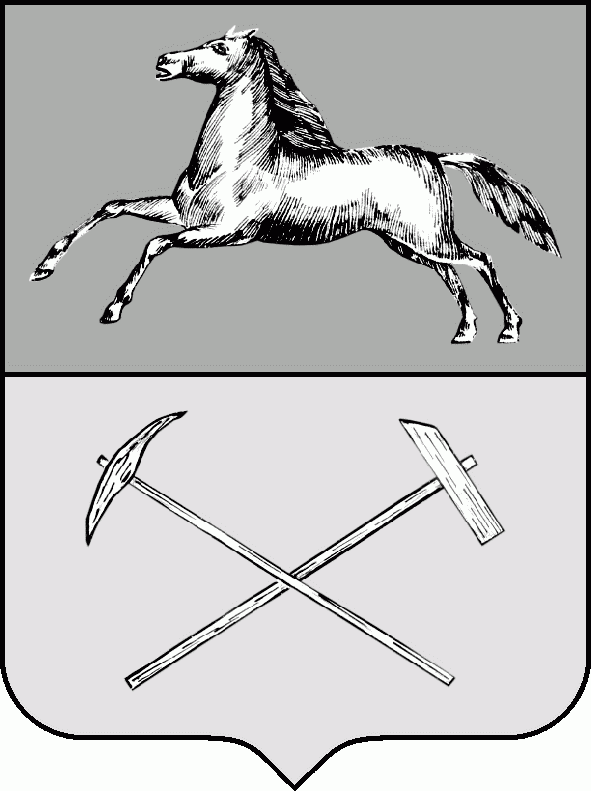 РОССИЙСКАЯ ФЕДЕРАЦИЯКемеровская область - КузбассПрокопьевский городской округПРОКОПЬЕВСКИЙ ГОРОДСКОЙ СОВЕТ НАРОДНЫХ ДЕПУТАТОВ6-го созыва(двадцать третья сессия)Решение № от    04. 2020принято Прокопьевским городскимСоветом народных депутатов.04.2020Об утверждении Порядка взаимодействия органов местного самоуправления муниципального образования «Прокопьевский городской округ Кемеровской области - Кузбасса» и подведомственных им муниципальных учреждений с организаторами добровольческой (волонтерской) деятельности и добровольческими организациями          Руководствуясь  подпунктом 2 пункта 4 статьи 17.3 Федерального закона от 11.08.1995 № 135-ФЗ «О благотворительной деятельности и добровольчестве (волонтерстве)», пунктом 3 постановления Правительства Российской Федерации от 28.11.2018 № 1425 «Об утверждении общих требований к порядку взаимодействия федеральных органов исполнительной власти, органов исполнительной власти субъектов Российской Федерации, органов местного самоуправления, подведомственных им государственных и муниципальных учреждений, иных организаций с организаторами добровольческой (волонтерской) деятельности и добровольческими (волонтерскими) организациями и перечня видов деятельности, в отношении которых федеральными органами исполнительной власти, органами исполнительной власти субъектов Российской Федерации, органами местного самоуправления утверждается порядок взаимодействия государственных и муниципальных учреждений с организаторами добровольческой (волонтерской) деятельности, добровольческими (волонтерскими) организациями»,Прокопьевский городской Совет народных депутатовРешил:    1. Утвердить Порядок взаимодействия органов местного самоуправления муниципального образования «Прокопьевский городской округ Кемеровской области - Кузбасса» и подведомственных им муниципальных учреждений с организаторами добровольческой (волонтерской) деятельности и добровольческими организациями согласно приложению к настоящему решению.2. Настоящее решение подлежит опубликованию в газете «Шахтерская      правда», вступает в силу после официального опубликования.3. Контроль за исполнением настоящего решения возложить на комитет Прокопьевского городского Совета народных депутатов по вопросам социальной политики (П.П.Худяков).	Председатель Прокопьевского городского Совета  народных депутатов							Н. А. Бурдина      Главагорода Прокопьевска								А. Б. Мамаев(дата подписания)Приложение к решению Прокопьевского городского Совета народных депутатовот №Порядок взаимодействия органов местного самоуправления муниципального образования «Прокопьевский городской округ Кемеровской области - Кузбасса» и подведомственных им муниципальных учреждений с организаторами добровольческой (волонтерской) деятельности и добровольческими организациямиОбщие положения1.1 Настоящий Порядок взаимодействия органов местного самоуправления муниципального образования «Прокопьевский городской округ Кемеровской области - Кузбасса» и подведомственных им муниципальных учреждений с организаторами добровольческой (волонтерской) деятельности и добровольческими организациями (далее  - Порядок) разработан в  соответствии с подпунктом 2 пункта 4 статьи 17.3 Федерального закона от 11.08.1995 № 135-ФЗ «О благотворительной деятельности и добровольчестве (волонтерстве)» (далее – Федеральный закон № 135-ФЗ), устанавливает порядок осуществления взаимодействия между органами местного самоуправления, подведомственных им муниципальных учреждений с организаторами добровольческой (волонтерской) деятельности, добровольческими (волонтерскими) организациями (далее соответственно - организаторы добровольческой деятельности, добровольческие организации, добровольческая деятельность).1.2. Добровольческая (волонтерская) деятельность осуществляется в целях, предусмотренных частью 1 статьи 1 Федерального закона № 135-ФЗ.1.3. Перечень видов деятельности, в отношении которых применяется настоящий Порядок:содействие в оказании медицинской помощи в организациях, оказывающих медицинскую помощь;содействие в оказании социальных услуг в стационарной форме социального обслуживания.Уполномоченным органом, ответственным за организацию взаимодействия является администрация города Прокопьевска.Организация взаимодействия органа местного самоуправления и организатора добровольческой  (волонтерской) деятельности2.1. Взаимодействие органа местного самоуправления  и организатора добровольческой (волонтерской) деятельности  осуществляется посредством заключения соглашения, за исключением случаев, определенных сторонами.2.2. Организатор добровольческой деятельности, добровольческая организация в целях осуществления взаимодействия направляют в орган местного самоуправления почтовым отправлением с описью вложения или в форме электронного документа через информационно-телекоммуникационную сеть «Интернет» предложение о намерении взаимодействовать в части  организации добровольческой деятельности (далее - предложение), которое содержит следующую информацию:а) фамилия, имя, отчество (при наличии), если организатором добровольческой деятельности является физическое лицо;б) фамилия, имя, отчество (при наличии) и контакты руководителя организации или ее представителя (телефон, электронная почта, адрес), если организатором добровольческой деятельности является юридическое лицо;в) государственный регистрационный номер, содержащийся в Едином государственном реестре юридических лиц;г) сведения об адресе официального сайта или официальной страницы в информационно-телекоммуникационной сети "Интернет" (при наличии);д) идентификационный номер, содержащийся в единой информационной системе в сфере развития добровольчества (волонтерства) (при наличии);е) перечень предлагаемых к осуществлению видов работ (услуг), осуществляемых добровольцами в целях, предусмотренных пунктом 1 статьи 2 Федерального закона № 135-ФЗ, с описанием условий их оказания, в том числе возможных сроков и объемов работ (оказания услуг), уровня подготовки, компетенции, уровня образования и профессиональных навыков добровольцев (волонтеров), наличия опыта соответствующей деятельности организатора добровольческой деятельности, добровольческой организации и иных требований, установленных законодательством Российской Федерации.2.3. Орган местного самоуправления по результатам рассмотрения предложения в срок, не превышающий 10 рабочих дней со дня его поступления, принимает одно из следующих решений:о принятии предложения;об отказе в принятии предложения с указанием причин, послуживших основанием для принятия такого решения.Срок рассмотрения предложения может быть увеличен на 10 рабочих дней в случае, если необходимо запросить дополнительную информацию у организатора добровольческой деятельности, добровольческой организации.2.4. Орган местного самоуправления информирует организатора добровольческой деятельности, добровольческую организацию о принятом решении почтовым отправлением с описью вложения или в форме электронного документа через информационно-телекоммуникационную сеть «Интернет» в соответствии со способом направления предложения в срок, не превышающий 7 рабочих дней со дня истечения срока рассмотрения предложения.2.5. В случае принятия предложения орган местного самоуправления информирует организатора добровольческой деятельности, добровольческую организацию об условиях осуществления добровольческой деятельности:а) об ограничениях и о рисках, в том числе вредных или опасных производственных факторах, связанных с осуществлением добровольческой деятельности;б) о правовых нормах, регламентирующих работу органа местного самоуправления, учреждения;в) о необходимых режимных требованиях, правилах техники безопасности и других правилах, соблюдение которых требуется при осуществлении добровольческой деятельности;г) о порядке и сроках рассмотрения (урегулирования) разногласий, возникающих в ходе взаимодействия сторон;д) о сроке осуществления добровольческой деятельности и основаниях для досрочного прекращения ее осуществления;е) об иных условиях осуществления добровольческой деятельности.2.6. По результатам рассмотрения решения об одобрении предложения орган местного самоуправления направляет организаторам добровольческой деятельности, добровольческой организации проект соглашения о взаимодействии, который должен содержать следующие условия:а) перечень видов работ (услуг), осуществляемых организатором добровольческой деятельности, добровольческой организацией в целях, указанных в пункте 1 статьи 2 Федерального закона № 135 -ФЗ;б) условия осуществления добровольческой деятельности;в) сведения об уполномоченных представителях, ответственных за взаимодействие со стороны организатора добровольческой деятельности, добровольческой организации и со стороны органа местного самоуправления, учреждения для оперативного решения вопросов, возникающих при взаимодействии;г) порядок, в соответствии с которым орган местного самоуправления, учреждение информируют организатора добровольческой деятельности, добровольческую организацию о потребности в привлечении добровольцев;д) возможность предоставления органом местного самоуправления, учреждением мер поддержки, предусмотренных Федеральным законом № 135-ФЗ, помещений и необходимого оборудования;е) возможность учета деятельности добровольцев в единой информационной системе в сфере развития добровольчества (волонтерства);ж) обязанность организатора добровольческой деятельности, добровольческой организации информировать добровольцев о рисках, связанных с осуществлением добровольческой деятельности (при наличии), с учетом требований, устанавливаемых уполномоченным федеральным органом исполнительной власти;з) обязанность организатора добровольческой деятельности, добровольческой организации информировать добровольцев о необходимости уведомления о перенесенных и выявленных у них инфекционных заболеваниях, препятствующих осуществлению добровольческой деятельности, а также учитывать указанную информацию в работе;и) иные положения, не противоречащие законодательству Российской Федерации.Проект соглашения направляется не позднее 14 рабочих дней со дня принятия решения об одобрении предложения.2.7. Вместе с направлением соглашения организатору добровольческой деятельности, добровольческой организации  разъясняется право направить в орган местного самоуправления протокол разногласий относительно содержания проекта соглашения не позднее 5 рабочих дней с момента получения проекта. При не поступлении в указанный срок в орган местного  согласования протокола разногласий, проект соглашения считается согласованным.2.8. В случае поступления в орган местного самоуправления протокола разногласий данным органом принимаются меры к урегулированию возникших разногласий, согласованные изменения вносятся в проект соглашения.2.9. Соглашение заключается в форме отдельного документа, который подписывается от лица органа местного самоуправления или муниципального учреждения их руководителем. Соглашение изготавливается и подписывается в двух экземплярах, имеющих равную юридическую силу, один из которых остается в органе местного самоуправления или муниципальном учреждении, а другой передается организатору добровольческой деятельности, добровольческой организации.2.10. Срок заключения соглашения с учреждением не может превышать 14 рабочих дней со дня получения организатором добровольческой деятельности, добровольческой организацией решения об одобрении предложения.Права и обязанности организатора добровольческой деятельности, добровольческой организацииОрганизаторы добровольческой деятельности, добровольческие организации имеют право:а) получать поддержку органов местного самоуправления в соответствии с законодательство Российской Федерации;б) осуществлять взаимодействие с органами местного самоуправления, государственными и муниципальными учреждениями и иными организациями в порядке, установленном законодательством Российской Федерации;в) информировать, в том числе совместно с заинтересованными организациями, граждан о возможностях участия в добровольческой (волонтерской) деятельности;г) участвовать в формировании и деятельности координационных и совещательных органов в сфере добровольчества (волонтерства), создаваемых при органах местного самоуправления;д) получать иную поддержку в случаях и порядке, которые предусмотрены законодательством Российской Федерации.3.2. Организатор добровольческой деятельности, добровольческая организация исполняет обязанности, предусмотренные законодательством Российской Федерации, а также Федеральным законом №135-ФЗ.3.3. В случае нарушения требований Федерального закона №135-ФЗ организаторы добровольческой деятельности, добровольческие организации несут ответственность в соответствии с законодательством Российской Федерации.	Председатель Прокопьевского городского Совета  народных депутатов						             Н. А. Бурдина